2019年郑州市第五十七中学科技后备生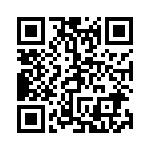 报名登记表毕业学校                  毕业所在区                    学校（盖章）                  姓名性别性别性别民族出生年月日出生年月日户口所在地户口所在地户口所在地省          市（县）          派出所省          市（县）          派出所省          市（县）          派出所省          市（县）          派出所省          市（县）          派出所省          市（县）          派出所省          市（县）          派出所省          市（县）          派出所省          市（县）          派出所省          市（县）          派出所省          市（县）          派出所省          市（县）          派出所贴照片处（两英寸免冠照片，所在学校加盖骑缝章）贴照片处（两英寸免冠照片，所在学校加盖骑缝章）家庭所在市内辖区家庭所在市内辖区家庭所在市内辖区家庭所在市内辖区家庭所在市内辖区家庭所在市内辖区办事处（乡）     社区居（村）委会办事处（乡）     社区居（村）委会办事处（乡）     社区居（村）委会办事处（乡）     社区居（村）委会办事处（乡）     社区居（村）委会办事处（乡）     社区居（村）委会办事处（乡）     社区居（村）委会办事处（乡）     社区居（村）委会办事处（乡）     社区居（村）委会贴照片处（两英寸免冠照片，所在学校加盖骑缝章）贴照片处（两英寸免冠照片，所在学校加盖骑缝章）市内家庭详细住址市内家庭详细住址市内家庭详细住址市内家庭详细住址市内家庭详细住址市内家庭详细住址贴照片处（两英寸免冠照片，所在学校加盖骑缝章）贴照片处（两英寸免冠照片，所在学校加盖骑缝章）就近入学代码就近入学代码就近入学代码就近入学代码就近入学代码贴照片处（两英寸免冠照片，所在学校加盖骑缝章）贴照片处（两英寸免冠照片，所在学校加盖骑缝章）身份证号身份证号身份证号身份证号身份证号贴照片处（两英寸免冠照片，所在学校加盖骑缝章）贴照片处（两英寸免冠照片，所在学校加盖骑缝章）本人简历本人简历何年何月至何年何月在何校学习何年何月至何年何月在何校学习何年何月至何年何月在何校学习何年何月至何年何月在何校学习何年何月至何年何月在何校学习何年何月至何年何月在何校学习何年何月至何年何月在何校学习何年何月至何年何月在何校学习何年何月至何年何月在何校学习何年何月至何年何月在何校学习何年何月至何年何月在何校学习何年何月至何年何月在何校学习何年何月至何年何月在何校学习何年何月至何年何月在何校学习何年何月至何年何月在何校学习本人简历本人简历父母或监护人情况父母或监护人情况姓  名姓  名年龄年龄年龄与学生关系与学生关系与学生关系工作单位（全称）工作单位（全称）工作单位（全称）工作单位（全称）职务职务电  话父母或监护人情况父母或监护人情况父母或监护人情况父母或监护人情况基本情况审定基本情况审定本人签字本人签字本人签字本人签字本人签字本人签字家长签字家长签字家长签字家长签字家长签字家长签字班主任签字班主任签字班主任签字基本情况审定基本情况审定特长项目特长项目特长项目特长项目    机器人及3D打印          趣味编程科技创新航海模型 其他                     机器人及3D打印          趣味编程科技创新航海模型 其他                     机器人及3D打印          趣味编程科技创新航海模型 其他                     机器人及3D打印          趣味编程科技创新航海模型 其他                     机器人及3D打印          趣味编程科技创新航海模型 其他                     机器人及3D打印          趣味编程科技创新航海模型 其他                     机器人及3D打印          趣味编程科技创新航海模型 其他                     机器人及3D打印          趣味编程科技创新航海模型 其他                 测试结果测试结果备注